СПЕЦИФИКАЦИЯ КОНТРОЛЬНЫХ ИЗМЕРИТЕЛЬНЫХ МАТЕРИАЛОВ ДЛЯПРОВЕДЕНИЯ ИТОГОВОЙ КОНТРОЛЬНОЙ РАБОТЫ ПО БИОЛОГИИЗА КУРС 5 КЛАССАНазначение работыКонтрольная работа предназначена для проведения процедуры промежуточной аттестации обучающихся по учебному предмету «биология» за курс 5 класса.Содержание контрольной работысоответствует требованиям Федерального государственного образовательного стандарта основного общего образования, определяется содержанием рабочей программы по биологии для 5 классаПеречень элементов содержания, проверяемых на итоговой контрольной работе по биологииПеречень требований к уровню подготовки учащихся, достижение которых проверяется на контрольном тестировании по биологииПеречень требований к уровню подготовки учащихся, достижение которых проверяется на контрольном тестировании по биологии, составлен на основе раздела «Требования к уровню подготовки выпускников» Федерального компонента государственных стандартовосновного общего и среднего (полного) общего образования (базовый и профильный уровни).В первых двух столбцах таблицы даны коды требований, в третьем – требования к уровню подготовки учащихся, достижение которых проверяется контрольном тестировании.Структура работыРабота состоит из 2-х вариантов, каждый из которых, состоит из 3 частей и включает 15 заданий. Часть I ( А) содержит 10 заданий с выбором одного варианта ответа из четырех предложенных. Все задания базового уровня сложности. Часть II(В)- содержит 3 задания повышенного уровня сложности с кратким ответом: В 1 - с выбором лишнего значения из предложенных,  Б 2- с выбором трех верных ответов из пяти; В3- задание на определение соответствия.Часть II I (С) содержит два задания с развернутой формой ответа.Задания уровня А (тесты с одним правильным ответом), позволяют прежде всего определить уровень предметных УУД: выделение существенных признаков биологических объектов и процессов; объяснение роли различных факторов в жизни организмов; сравнение биологических объектов и процессов; умение делать выводы на основе сравнения; знание основных правил поведения в природе и основ сохранения здорового образа жизни.Задания уровня В и С ( первое задание по выбору трёх правильных ответов из шести, второе задание на соответствие, третье- знание биологических терминов и понятий); позволяют выявить уровень  сформированности метопредметных и личностных УУД: овладение умением давать определения, понятия, делать выводы; умение анализировать и оценивать информацию; сформированность познавательного интереса, направленного на изучение живой природы.Распределение заданий по блокам содержания программы (таб. 1).Таблица 1.Распределение заданий по блокам содержания программыКритерии и нормы оценки знаний и умений обучающихся за контрольную работуОценка «5» ставится, если ученик:Выполняет работу без ошибок и /или/ допускает не более одного недочёта. Соблюдает культуру письменной речи; правила оформления письменных работ.Оценка «4» ставится, если ученик:Выполняет письменную работу полностью, но допускает в ней не более одной негрубой ошибки и одного недочёта и /или/ не более двух недочётов. Соблюдает культуру письменной речи, правила оформления письменных работ, но -допускает небольшие помарки при ведении записей.Оценка «3» ставится, если ученик:Правильно выполняет не менее половины работы.Допускает не более двух грубых ошибок, или не более одной грубой, одной негрубой ошибки и одного недочёта, или не более трёх негрубых ошибок, или одной негрубой ошибки и трёх недочётов, или при отсутствии ошибок, но при наличии пяти недочётов. Допускает незначительное несоблюдение основных норм культуры письменной речи, правил оформления письменных работ.Оценка «2» ставится, если ученик:Правильно выполняет менее половины письменной работы. Допускает число ошибок и недочётов, превосходящее норму, при которой может быть выставлена оценка "3". Допускает значительное несоблюдение основных норм культуры письменной речи, правил оформления письменных работ.Верно выполненное задание части А оценивается в 1 балл.  Максимальное количество баллов – 10.Верно выполненное задание части В: В1 – 1 балл, В 2 и В 3 – 3 балла. Максимальное количество баллов -7.Верно выполненное задание часть С: С 1 - 2 балла, С 2 – 3 балла.  Максимальное количество баллов -5.За всю работу максимальное количество баллов 22Итого за работу 28 тестовых баллов.Время выполнения и условия проведения работыВремя выполнения работы – 45 минутИТОГОВАЯ КОНТРОЛЬНАЯ РАБОТА ПО БИОЛОГИИ ДЛЯ УЧАЩИХСЯ 5 КЛАССОВДЕМОНСТРАЦИОННЫЙ ВАРИАНТЧасть 1. Выбери один правильный ответ (1 балл).А1. Биология-это наука1) о звёздах   2) о веществах    3) о живой природе   4) о земле, её форме и строенииА2. Живые организмы, в отличие от тел неживой природы:1) неподвижны        2) имеют клеточное строение   3) состоят из химических элементов              4) имеют цвет.А3. Как называется процесс, в ходе которого организмы потребляют нужные вещества и выделяют в окружающую среду ненужные вещества?1) раздражимость        2) обмен веществ          3) рост          4) развитиеА4. Метод, в котором наблюдение проводят в специально создаваемых и контролируемых условиях:1) эксперимент   2) фенология     3) измерение         4) статистикаА5. Какие организмы способны образовывать органические вещества из неорганических?1) прокариоты 2) гетеротрофы 3) автотрофы 4) эукариотыА6.  Внутреннее строение клетки животного можно изучить1) невооруженным взглядом                    3) с помощью лупы2) с помощью микроскопа                        4) любым указанным способомА7. Кто освоил наземно-воздушную среду?1) креветка           2) ящерица           3) рыба             4) дождевой червьА8. Как называют грибы, которые поселяются в теле другого организма и питаются его веществами?1) симбионты          2) сапротрофы            3) паразиты           4) хищникиА9. Выберите признак, характерный только для растений1) одноклеточные и многоклеточные2) активно передвигаются с помощью конечностей3) образуют органические вещества из неорганических4) тело состоит из мицелияА10. Наружным «скелетом» клетки растений служит1) клеточная стенка         2) вакуоль         3) ядро          4) клеточная мембранаЧасть 2. В 1. Выпишите лишнее понятие среди предложенных Ядро, цитоплазма, сапрофит, клеточная стенкаВ2. Выбери три правильных утвержденияа) Клетка бактерии состоит из оболочки, цитоплазмы и ядраб) Клетка бактерии не имеет ядрав) Грибы – это растенияг) Бактерии – это примитивные одноклеточные организмыд) Растения поглощают только готовую пищуе) Грибы, растения и животные – многоклеточные организмыВ 3.   Установите соответствие между особенностью жизнедеятельности организмов и их принадлежностью к царству живой природы Царство живой    природы:1) бактерии    2) грибыОсобенность жизнедеятельностиА) Тело состоит из одной клетки                               Б) Тело (мицелий) образовано гифами                    В) Обладают повышенной выносливостью в состоянии спорыГ) Некоторые представители содержат   в своих клетках хлорофиллД) Размножаются спорамиЧасть 3 С1. Ученик рассматривал под микроскопом лист смородины и сделал следующий рисунок. Что на рисунке клетки он обозначил цифрой 5? Назовите и пишите функцию этого органоида 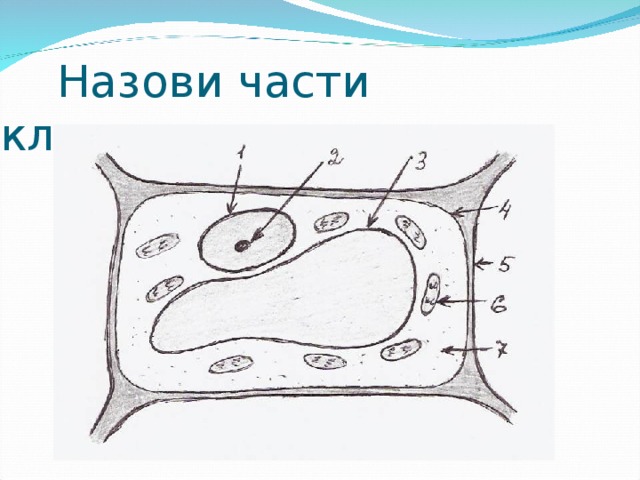 С2. Озаглавьте предложенный список. В перечне выберите один «лишний» объект. Ответ обоснуйте 1) крот2) слепыш3) дождевой червь4) дельфинКод Код контролируемого элементаКод контролируемого элементаЭлементы содержания, проверяемые заданиями111.11.2. 1.31.4 Биология – наука о живом мире.Наука о живой природе. Свойства живого. Строение клетки. Ткани. Процессы жизнедеятельности клетки.222.12.22.32.42.52.6Многообразие живых организмов Царства живой природы. Бактерии. Вирусы. Грибы. Животные. Значение в природе и для человека.333.13.23.3Жизнь организмов на планете Земля Среды жизниЭкологические факторыПриродные зоны. Природные сообществаКод требованияКод требованияТребования к уровню подготовки учащихся, освоение которых проверяется на контрольном тестировании 11.1.Давать определении биологии как науке1.2Называть свойства живого организма.1.3Называть органоиды клеткиОписывать строение и функции органоидов клеткиНазывать особенности тканей растений и животных1.4Различать и описывать процессы: питание, дыхание, выделение, транспорт веществ, рост, размножение,22.1Устанавливать Соответствие между признаками и представителями царств живой природы2.2Объяснять особенности строения вирусов2.3Объяснять особенности строения бактерий2. 2.4Объяснять особенности строения грибов2.5Объяснять особенности строения растений2.6Объяснять особенности строения животных3.3.1Устанавливать соответствие между средами жизни  и представителями живой природы3.2Выделять особенности экологических факторов3.3Устанавливать соответствие между природными зонами и представителями живой природыБлок содержанияЧисло заданий в работеНаука о живой природе5Строение клеток3Царства живой природы. Многообразие растений, животных, грибов и процессы жизнедеятельности6Жизнь организмов на планете Земля2Всего15Балл за работуТестовые баллы522- 20416-19310-1529 и менееАБВГДОтветыОтветыА13А22А32А41А52А62А72А83А93А101Б1сапрофитБ2б,г,еБ312212С1Клеточная мембрана. Защита от внешних воздействийС2Дельфин – среда обитания – водная, у остальных почвенная